台灣區電機電子工業同業公會徵展邀請函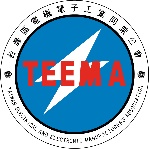 (本會將申請展覽補助款，名額有限，敬請儘快報名!)                        112年11月23日 電電陸字第11211-1589號2024年「(第28屆)廈門工業博覽會暨海峽兩岸機械電子商品交易會」                    (簡稱：廈門工博會)      廈門工博會是兩岸大型工業交流合作平台，本屆將聚焦工業自動化、激光、數控機床等產業，同時舉辦印刷包裝、新能源、智慧交通、電子信息、智能建造等多個專業主題展，透過數字化新品、新技術、新材料展示，打造上中下游全產業鏈展示平台，助力企業把握市場創新升級，助推新型工業化融合發展。    本屆展會全新升級，由國貿會展集團攜手漢諾威米蘭展覽(上海)有限公司和東浩蘭生會展集團上海工業商務展覽有限司聯合承辦，整合各方資源，提升展會國際化水平。同時，展會將移師新的展覽館 (廈門國際博覽中心)舉行，擁有更大的空間和更完善的服務。【展覽地點】廈門國際博覽中心(翔安區)【展覽日期】2024年05月09至12日 (共4天)【展出類別】電子信息、機器人與工業自動化、數控機床與金屬加工、模具及工刀量具、印刷包裝、激光設備與鈑金加工、智能建造與工程機械、工業環保、新能源汽車產業鏈、綠色能源與儲能產業鏈【展覽費用】※ 上述價格皆含稅金，開立發票給 貴公司。【攤位配備】（申請空地者除外）: 公司中英文招牌1組、3面隔間板、洽談桌１張、椅子2張、投射燈2盞、字紙簍１個、220V電源插座１個、地毯。【報名辦法】報名「2024年廈門工博會」請將此參展報名表填妥後，電郵給本會承辦人員-林嘉詩(annalin@teema.org.tw)，或掛號郵寄至本會並於信封上註明「2024年廈門工博會」。【繳款辦法】請於2024年03月08日前電匯攤位費或開立113年03月08日到期支票，            1. 支票抬頭：台灣區電機電子工業同業公會。            2. 銀行電匯：               銀行：兆豐國際商業銀行東內湖分行                帳戶：台灣區電機電子工業同業公會                帳號：06727006887【退展辦法】1. 2024年03月08日以前退展者，退還全額之攤位費。            2. 2024年03月08日以後(含)退展者，恕難退還所繳攤位費，所訂之攤位視同自動放棄，交由本會處理。※ 於分配攤位後，除有特殊情況(例：結束營業、轉換業別等因素)致無法參展者，需  檢附相關證明文件辦理退展，如非上述情況需扣除手續費NTD5,000。【注意事項】1. 大會請參展廠商注意有關商標、專利、外觀設計等問題，並請於展出時備妥相關證件影本，避免展出時發生糾紛。            2. 本會將請裝潢公司設計台灣館整體形象及提供額外配備、運輸公司負責展品托運及旅行社處理機票、住宿、交通等事宜服務。            3. 本會將於展場設立服務攤位，提供上網收發e-mail、茶水、咖啡、泡麵等服務。            4. 2024年起空地參展廠商須自行負擔展場管理費以及電費，如有異動會再另行通知。            5. 針對需使用叉車作業之大型展品的參展廠商，提供從卸貨平台到展位的進出館費用。(需於展前按要求填報展品裝卸清單申請)            6. 預計2024年3月初進行選位作業，選位將依面積大小以及報名順序進行選位，相關細節會再另行通知 貴公司。            7. 參展公司名稱必須用台灣公司，掛大陸公司名稱參展就無法給補助。8. 非會員依會員補助款之50％為準，假設會員廠商補助一個攤位台幣一萬元，非會員廠商僅補助一個攤位台幣五千元。【本會承辦人】台灣區電機電子工業同業公會  大陸業務室 林嘉詩 小姐電話：02-8792-6666分機253  傳真：02-8792-6140  E-mail：annalin@teema.org.twWechat ID：chiashih1112地址：台北市11490內湖區民權東路六段109號6樓        2024年「(第28屆)廈門工業博覽會暨海峽兩岸機械電子商品交易會」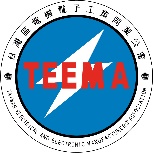 (簡稱：廈門工博會)報 名 表※ 上述價格皆含稅金，開立發票給 貴公司。備註：一、報名方式：報名「2024年廈門工博會」請將此參展報名表填妥後，電郵給本會承辦人員-林嘉詩小姐(annalin@teema.org.tw)，或者掛號郵寄至本會，並於信封上註明「2024年廈門工博會」。       二、請於2024年03月08日前電匯攤位費或開立113年03月08日到期支票，           1. 支票抬頭：台灣區電機電子工業同業公會。           2. 銀行電匯：              銀行：兆豐國際商業銀行東內湖分行              帳戶：台灣區電機電子工業同業公會        帳號：06727006887            三、一經報名審核通過並繳費，大會將不予退還所繳攤位費，如自動放棄參展，繳付之攤位費視同放棄。       四、本報名表視為訂攤位之契約，請務必加蓋公司印章及負責人章，以確保權益。公司印鑑章：                                負責人印鑑章：　　                                              填表日期：　2024  年　 　月　 　日攤位形式早鳥優惠價(2024年03月08日前報名)攤位價格空地 (最少租用36m2)NTD27,000/ 9m2NTD30,000/ 9m2簡易整體形象標攤NTD30,000/ 9m2NTD33,000/ 9m2公司名稱中文:中文:中文:中文:中文:中文:中文:中文:中文:中文:中文:中文:公司名稱英文:英文:英文:英文:英文:英文:英文:英文:英文:英文:英文:英文:公司地址------------公司電話傳 真商標名(如有)商標名(如有)公司網址http://http://http://http://http://http://http://http://E-mail展覽承辦人姓 名姓 名（中文）（英文）（中文）（英文）（中文）（英文）職 稱職 稱職 稱展覽承辦人姓 名姓 名（中文）（英文）（中文）（英文）（中文）（英文）手 機手 機手 機展覽承辦人E-mailE-mail主要展品中文中文主要展品英文英文贈送展覽即日起，凡報名2024年廈門工博會，贈送以下展覽(請勾選)： 2024/05/18-22福州海交會   2024/11月(日期待確認)義烏國際智能裝備博覽會即日起，凡報名2024年廈門工博會，贈送以下展覽(請勾選)： 2024/05/18-22福州海交會   2024/11月(日期待確認)義烏國際智能裝備博覽會即日起，凡報名2024年廈門工博會，贈送以下展覽(請勾選)： 2024/05/18-22福州海交會   2024/11月(日期待確認)義烏國際智能裝備博覽會即日起，凡報名2024年廈門工博會，贈送以下展覽(請勾選)： 2024/05/18-22福州海交會   2024/11月(日期待確認)義烏國際智能裝備博覽會即日起，凡報名2024年廈門工博會，贈送以下展覽(請勾選)： 2024/05/18-22福州海交會   2024/11月(日期待確認)義烏國際智能裝備博覽會即日起，凡報名2024年廈門工博會，贈送以下展覽(請勾選)： 2024/05/18-22福州海交會   2024/11月(日期待確認)義烏國際智能裝備博覽會即日起，凡報名2024年廈門工博會，贈送以下展覽(請勾選)： 2024/05/18-22福州海交會   2024/11月(日期待確認)義烏國際智能裝備博覽會即日起，凡報名2024年廈門工博會，贈送以下展覽(請勾選)： 2024/05/18-22福州海交會   2024/11月(日期待確認)義烏國際智能裝備博覽會即日起，凡報名2024年廈門工博會，贈送以下展覽(請勾選)： 2024/05/18-22福州海交會   2024/11月(日期待確認)義烏國際智能裝備博覽會即日起，凡報名2024年廈門工博會，贈送以下展覽(請勾選)： 2024/05/18-22福州海交會   2024/11月(日期待確認)義烏國際智能裝備博覽會即日起，凡報名2024年廈門工博會，贈送以下展覽(請勾選)： 2024/05/18-22福州海交會   2024/11月(日期待確認)義烏國際智能裝備博覽會即日起，凡報名2024年廈門工博會，贈送以下展覽(請勾選)： 2024/05/18-22福州海交會   2024/11月(日期待確認)義烏國際智能裝備博覽會攤位形式攤位形式早鳥優惠價(2024年03月08日前報名)早鳥優惠價(2024年03月08日前報名)早鳥優惠價(2024年03月08日前報名)早鳥優惠價(2024年03月08日前報名)早鳥優惠價(2024年03月08日前報名)攤位價格攤位價格攤位價格攤位價格攤位面積m2總 額NTD總 額NTD空地：不含基本標配(最少租用36m2)空地：不含基本標配(最少租用36m2) NTD27,000 / 9m2 NTD27,000 / 9m2 NTD27,000 / 9m2 NTD27,000 / 9m2 NTD27,000 / 9m2 NTD30,000 / 9m2 NTD30,000 / 9m2 NTD30,000 / 9m2 NTD30,000 / 9m2簡易整體形象標攤簡易整體形象標攤 NTD30,000 / 9m2 NTD30,000 / 9m2 NTD30,000 / 9m2 NTD30,000 / 9m2 NTD30,000 / 9m2 NTD33,000 / 9m2 NTD33,000 / 9m2 NTD33,000 / 9m2 NTD33,000 / 9m2